ช่องทางในการร้องเรียนที่ประชาชนถึงได้3. กล่องรับเรื่องร้องเรียน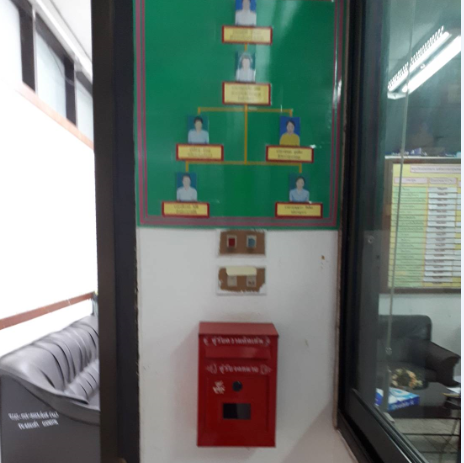 